Сегодня в  сети интернет можно найти практически любую информацию. Необходимо обеспечить защиту  детей от контактов в интернете с нежелательными людьми,  от знакомства с информацией недетской тематики или просто опасной  для детской психики, от вредоносных программ и интернет-атак.Дети по своей наивности, открытости и неопытности неспособны распознать опасность, а их любознательность делает их крайне уязвимыми в интернет-пространстве.  О безопасности детей в первую очередь должны беспокоиться родители.Опасность в интернете можно разделить на три вида:Наиболее опасны в сервисах интернет-общения. Педофилы, сектанты, интернет-аферисты.Кибербуллеры унижают и «травят» детей.  Среди детей приобрели моду суицид и игры со смертью, селфхарм ( самоповреждение, аннорексия, экстремальные селфи) а также радикальные движения против родителей, педагогов и прочее.Более половины детей, сталкиваясь с угрозами, не ставят родителей в известность. В интерактивном мире дети могут быть также беззащитны, как и в реальном. Поэтому важно сделать все, чтобы защитить их.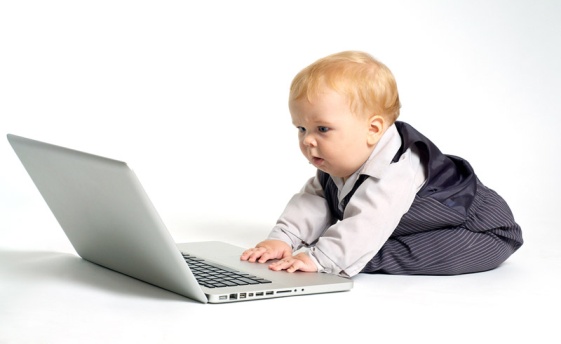 Рекомендации:Расположить ребенка к доверительному диалогу по вопросам интернет - безопасности.Объяснить, что ИНТЕРНЕТ являет собой и опасность. А доверять можно только родителям, педагогам и лучшим друзьям.Установить с ребенком правила работы с компьютером и гаджетами.Ввести ограничения по использованию гаджетов. Дошкольникам вообще не нужен мобильный интернет!Запретить общение с незнакомыми людьми.Привить культуру поведения в IT-пространстве.Использовать контент-фильтры.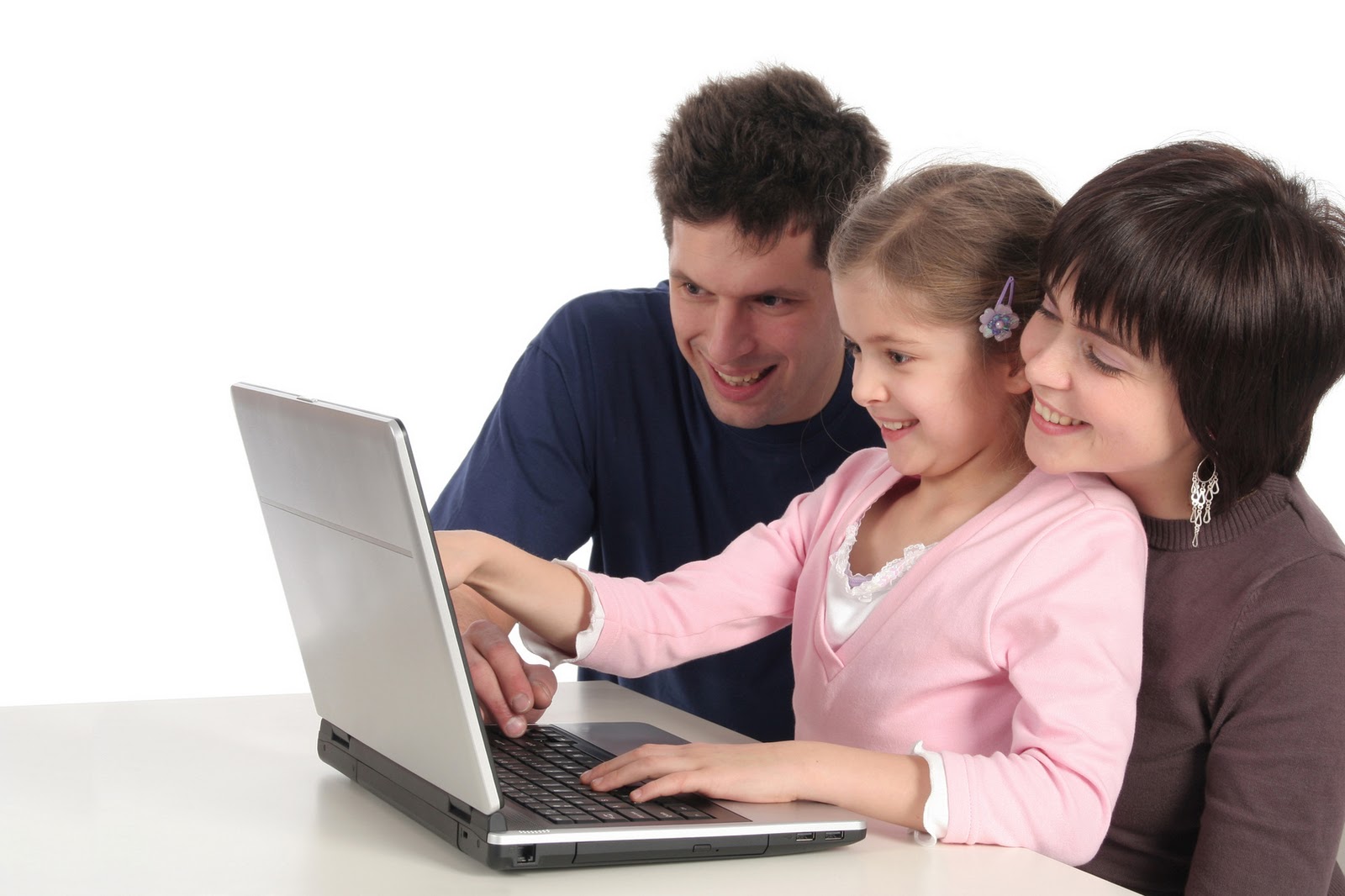 